Skip-Counting with Leftovers Behaviours/StrategiesSkip-Counting with Leftovers Behaviours/StrategiesSkip-Counting with Leftovers Behaviours/StrategiesStudent does not arrange the counters into groups of the correct size. Student mixes up or does not know the number to skip-count by.Student mixes up the numbers in the skip-counting sequence.“5, 10, 20, 30, 40”Observations/DocumentationObservations/DocumentationObservations/DocumentationStudent skip-counts but does not include the leftovers in the total.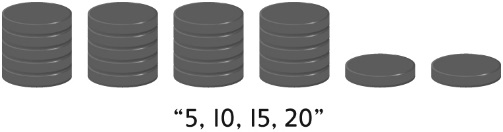 Student continues to skip-count by the same number to count the leftover counters.  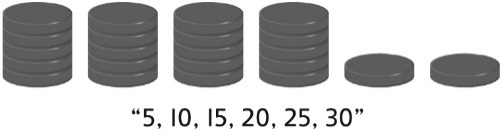 Student sees groups of counters as one unit, fluently skip-counts by the unit, then counts on by 1s to find the total. 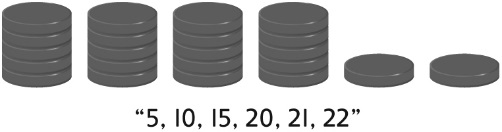 Observations/DocumentationObservations/DocumentationObservations/Documentation